EĞİTİM BİLGİLERİEĞİTİM EKİBİÖRNEK FORM0-36 Ay Çocuk Bakımı EğitimiEğitim uzaktan eğitim ile asenkron olarak verilecektir. Eğitim izlendikten sonra yapılacak sınav ile süreç tamamlanacaktır. Dersleri en geç 31.12.2020 tarihine kadar izlemeniz gerekmektedir. Eğitim sonunda sertifika istenilen adrese alıcı ödemeli kargolanabilir ya da ofisimizden elden teslim edilebilir. Eğitimini tamamlayan öğrenciler için sınav ekranı açılacaktır.Eğitimin Temel Amacı ve HedefleriEğitimin temel amacı, Çocuk Bakım Uzmanlığı ile ilgili tüm bilgileri aktarmak, Çocuk Bakım Uzmanlığı hakkındaki temel süreçleri ve uygulamaları ayrıntılı bir şekilde öğrenmenizi sağlayarak hayata geçirmenize ve etkin bir şekilde kullanmanıza yardımcı olmaktır.Bunun yanında Sosyal Güvenlik Kurumunca Ankara, İstanbul ve İzmir illerinde yürütülmekte olan Avrupa Birliği destekli “Eğitimli Çocuk Bakıcılarının Teşviki Yoluyla Kayıtlı Kadın İstihdamının Desteklenmesi Projesi” kapsamında sigortalı ve eğitimli çocuk bakıcılığını teşvik etmek. (Projehakkında bilgi için: sgkegitimlibakici.org )Bireysel olarak 0-36 aylık çocukların bakımında profesyonel eğitimli işgücüne katkıda bulunmak.İstanbul, Ankara ve İzmir illerinde devam etmekte olan Avrupa Birliği (AB) ile Türkiye Cumhuriyeti tarafından ortaklaşa finanse edilen ve SGK tarafından yürütülen Eğitimli Çocuk Bakıcıları Teşviki Yoluyla Kayıtlı Kadına İstihdamının Desteklenmesi Projesine uygun alanda yetişmiş işgücüne katkıda bulunmak.Eğitime Kimler Katılabilir:İş hayatına atılacak öğrenciler ve yeni mezunlarAnkara, İstanbul, İzmir’de uygulanan “Eğitimli Çocuk Bakıcılarının Teşviki Yoluyla Kayıtlı Kadın İstihdamının Desteklenmesi Projesi” kapsamında; aylık 300 avro “Çalışan Anne Desteği” almak isteyen anneler tarafından istihdam edilecek bakıcılarKendisini Çocuk Bakım Uzmanlığı alanında geliştirmek isteyenlerÇocuk Bakım Uzmanlığı alanındaki yetkinliğini belgelemek isteyenlerŞirketlerin orta/üst düzey yöneticileri ve her kademe çalışanlarKariyer hedefleri arasında yöneticilik yapma hedefi olanlarEğitim İçeriğiGelişim (10 Saat)Fiziksel ve Psikolojik Temel Gereksinimler (8 Saat)Çocuk Bakım ve Beslenmesi (5 saat)İletişim (9 Saat)Oyun (6 saat)Etkinlikler ve Çocuk (10 Saat)Çocuklara Materyal Seçimi (3 saat)Çocuk Edebiyatı, Program Kitabı, Etkinlik Kitabı (5 Saat)Sınav Başarı NotuSınavdan en az 50 alan katılımcılar başarılı sayılacaktır.Sertifika Sınavına Girme HakkıÖğrenci ilk sınavda başarısız olduğunda 2 kez daha sınava girme hakkına sahiptir.Sınav Türü Nedir?Sınav, uzaktan eğitim yöntemiyle ve çoktan seçmeli test şeklinde yapılacaktır.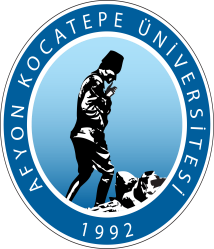 EĞİTMEN TALEP FORMU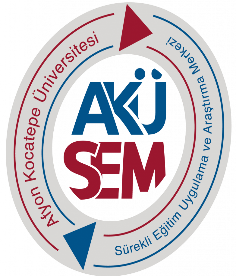 Formun Doldurulduğu TarihEĞİTİM ADIEĞİTİM AMACI VE İÇERİĞİ (Ayrıntılı)EĞİTİM TAHMİNİ SÜRESİÖNGÖRÜLEN BAŞLANGIÇ VE BİTİŞ TARİHİHEDEF KİTLESİHEDEF KİTLESİNDE KABUL İÇİN ARANACAK ÖZELLİKLERÖNGÖRÜLEN ASGARİ KATILIMCI SAYISIPROGRAMIN YÜRÜTÜLECEĞİ YER VEYA UZAKTAN EĞİTİMDUYURU METNİ ÖNERİSİEĞİTMEN ADI SOYADIÇALIŞTIĞI BİRİMTELEFON, E-POSTAKURSUN KÜNYESİKURSUN KÜNYESİAçılması Planlanan Tarih15.11.2020Süresi56 saatÜcret340 TLEğitim ŞekliUzaktan Eğitim – Asenkron (Videolu Ders)Eğitmenler